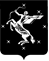 АДМИНИСТРАЦИЯ ГОРОДСКОГО ОКРУГА ХИМКИ МОСКОВСКОЙ ОБЛАСТИМУНИЦИПАЛЬНОЕ БЮДЖЕТНОЕ ОБРАЗОВАТЕЛЬНОЕ УЧРЕЖДЕНИЕ СРЕДНЯЯ ШКОЛА «ЛИДЕР»«Новогодние приключения Буратино и его друзей».(сценарий утренника для детей старшей и подготовительной групп)Составила:Музыкальный руководитель первой квалификационной категорииМальцева Наталья Михайловнаг.о. Химки. «Новогодние приключения Буратино и его друзей».(сценарий утренника для детей старшей и подготовительной групп)Под музыку входят две 2 девочки и 2 мальчика.Девочка. Какая ёлочка стоит пушистая,А у меня – снежинка серебристая!Её повешу я сюда, у ёлки помечтаю, Своё заветное желанье  тихонько загадаю!Мальчик. Я загадаю счастья всем на свете,Пусть веселятся в мире взрослые и дети!Пусть Дед Мороз подарит всем подарки,А в этом зале будет праздник яркий!Девочка. Мы будем шутить, веселиться и петь,И сказку волшебную будем смотреть.Мальчик. Возле ёлки ожидают нас сегодня чудеса-В этот праздник оживают добрых сказок голоса!Звучит музыка шарманки, к елке выходит Папа Карло.П. Карло. (крутит ручку шарманки).  Да, под Новый год происходят настоящие чудеса! Разве не чудо мои маленькие куклы - эти озорные крошечные человечки? Слышите шум за кулисами? Это они ждут не дождутся своего выхода на сцену. Сегодня, под Новый год, я разрешу им всё: и бегать, и шалить, и вдоволь наиграться. Итак, встречайте артистов!Под звуки фанфар к ёлке выбегает Скоморохи, «трубят в трубу».Скоморохи. Дамы и господа, спешите сюда! Даём представление всем на удивление!(Под весёлую музыку Скоморохи делают «воротики», дети проходят в них друг за другом, делают хоровод воруг ёли.Карло. Где же мой сынок Буратино? (Дети хором зовут Буратино.)            Звучит «Полька-бабочка» И. Штрауса - к ёлке выбегает Буратино  становится перед ёлкой.Буратино. Пусть сияет нам огнями...Дети. Ёлка золотая!Буратино. Веселиться будет с нами... Дети.  Ёлка золотая!Буратино. Всех поздравит с Новым годом...Дети. Ёлка золотая!Буратино. Закружит нас хороводом... Дети.  Ёлка золотая!Карло. А ну, кукольный народ, заводи-ка хоровод! Хоровод «Снова праздник новогодний».После хоровода Карло уходит за кулисы.В зал важно входит Карабас- Барабас, за ним плетётся Дуремар. Карабас. Это кто тут веселится, Карабаса не боится?            Вот уж трёпку вам задам! Ну-ка, живо по местам!Дети. Дуремар и Карабас! Не боимся больше вас! (Дети показывают им «нос».) Исполняется песня-хоровод с Карабасом- Барабасом (мотив «Ах, вы, сени).Карабас. Подскажите-ка, ребята, Только честно, кто из нас            Самый толстый и богатый?Дети (идут по кругу вправо). Ну, конечно, Карабас!Карабас. Эх, пройдусь- ка я по кругу, Бородой своей тряхну.           Становитесь друг за другом –  Обучать я вас начну!Дети (идут в другую сторону) Дуремар и Карабас - не боимся больше вас! Карабас. И запляшут куклы снова, Только щёлкну раз-другой. (Дети выполняют «пружинку».)           Полька-бабочка готова, Весь театр ваш будет мой! (Щёлкает своей плёткой.)Дети. Дуремар и Карабас - не боимся больше вас!Карабас. Ох, меня не злите, дети, Я поймаю вас сейчас.           Посажу в мешок вас этот, Будет свой театр у нас!Дети (приседают, выглядывая из-за ладошек). Дуремар и Карабас - не боимся больше вас! (Делают «нос».)В конце хоровода Карабас и Дуремар под музыку ловят детей и «сажают» их в мешок без дна, пришитый к обручу. Дети пролезают сквозь мешок в обруч и разбегаются на места. Карабас просовывает руку в мешок и обнаруживает в нём дыру. Садится на пол около ёлки и кричит:Карабас.«Обманули! Ограбили! Буратино, пожалей меня, ты ведь добрый мальчик!». Буратино подбегает к Карабасу, тот хватает мальчика и убегает за ёлку, потом выходит к детям с поленом в руках. Дуремар во всём помогает Карабасу.Карабас. Вот вам Буратино! Вот вам Новый год!Дуремар. Дед Мороз на праздник больше не придёт! (Задувает огни на ёлке.)Карабас. Дуремар, за мной! Ха-ха-ха!Дуремар. Так вам и надо! Хи-хи-хи! (Карабас и Дуремар под музыку покидают зал.)Входит Папа Карло.П.Карло (детям). А почему ёла не светится огоньками? Что-то случилось, пока я ремонтировал свою шарманку? (Дети рассказывают обо всём, что произошло у ёлки.) Ай-яй-яй, кто же мне поможет в этом горе? (Думает.) Придётся идти в лес, звать на помощь Деда Мороза. Только кто же пойдёт? Конечно, лучшие друзья Буратино: Пьеро и Мальвина с Артемоном. К ёлке выбегают Пьеро, Мальвина, Артемон.П. Карло. Милые мои куклы, если вам будет трудно, этот золотой ключик вам поможет. Вперёд, друзья!Свет приглушается. Пьеро, Мальвина и Артемон идут вокруг ёлки, выходят на «полянку». Мальвина от усталости садится на пенёк.Мальвина. Деда Мороза нам не найти,             Кажется мне, что мы сбились с пути!Артемон (всматривается в снег). Нет, не надо горьких слёз, с вами я, ваш верный пёс.                                     По следам я побегу и Мороза вмиг найду! (Убегает за ёлку.)Мальвина. Тропинки не стало, я вязну в снегу,             Я очень устала, идти не могу.Пьеро (картинно поднимает то правую, то левую руку).                     Устала Мальвина, невеста моя,                     Мы с нею попали в чужие края.                     Мы очень замёрзли и оба дрожим.                     Мы праздник в сугробе с Мальвиной проспим!Пьеро присаживается рядом с Мальвиной, кладёт голову ей на колени и засыпает. Мальвина тоже засыпает. Золотой ключик из рук Мальвины падает на снег.                     Из-за ёлки выглядывают Лиса Алиса и Кот Базилио.Базилио. Эй, Алиса, посмотри, кто сидит там впереди?Алиса (из-под ладони всматривается в полянку). Там Пьеро, а с ним Мальвина.        Что за чудная картина! (Хочет идти к ним, но Базилио её останавливает)Базилио. Подожди, Алиса, стой!           С ними ключик золотой!Алиса. Вижу, ключик там лежит.        Ах, как ярко он блестит!Базилио. Надо ключик нам стащить - Карабасу угодить!Алиса. Карабас-то нам с тобой         За него даст золотой!Алиса и Базилио осторожно подходят к Мальвине и Пьеро, берут ключик и убегают с полянки. Под музыку к ёлке выходят Артемон и Снегурочка. Мальвина и Пьеро просыпаются, трут глаза.Артемон (показывает на Мальвину и Пьеро). Это вот мои друзья!Снегурочка. Встрече с вами рада я!                          Мальвина осматривает снег справа и слева от себя, ищет ключик.Мальвина. Где наш ключик золотой? Снегурочка. Тут Лиса с Котом ходили –                Верно, ключик утащили!Артемон (бегает по полянке, высматривая ключ). Не нашёл я ключ в снегу!Снегурочка. Вам вернуться помогу! Звёздочек на помощь позову!               С неба звёздочки спуститесь, нам дорогу осветите!                        Выбегают девочки-звёздочки.1я звёздочка. В тёмном небе месяц, серебряный рожок.                Собрал подружек звёздочек под новый год в кружок.2я звёздочка. Мы звёздочки чудесные, на небе мы сияем,                И в праздник новогодний всем детям помогаем.                                          Танец Звёздочек.3я звёздочка. А теперь мы вам поможем, осветить дорогу сможем.                Привезём вам сани, повезут они вас сами!Звёздочки берут дугу с колокольчиками, стоящую у сугроба или за ёлкой, выстраиваются в снежные сани, все едут в детский сад. Дети садятся на места, Снегурочка остаётся у ёлки.Снегурочка.  Здравствуйте, ребята!                 С Новым годом поздравляю, счастья, радости желаю!                 Ребята, а что, Деда Мороза ещё нет?                 Давайте все громко его позовём. Дети. Дед Мороз!                                Дед Мороз входит в зал.Дед Мороз. Здравствуйте, а вот и я!             Долго этой встречи ждал, и чуть-чуть не опоздал.             Только вижу, вам, друзья, не до веселья.             Отчего плохое в зале настроенье?П.Карло. Злой, жестокий Карабас опечалил очень нас.        Он в полено Буратино вмиг заколдовал,         И задул огни на ёлке, а потом сбежал!Дед Мороз. Не печалься, Карло, друг! Сейчас я всё исправлю.            Ёлочка, ёлочка, Зелёная иголочка,             Поиграй-ка, ёлка, с нами, золотыми огоньками!             Раз, два, три... Ёлочка, гори!                              На ёлке загораются огоньки. Дед Мороз. В хоровод скорей вставайте, про ёлку песню запевайте!Хоровод «Мальчики и девочки» ( после хоровода дети садятся на места).Дед Мороз. Полено, Карло, ты бери, вокруг ёлочки беги!Карло с поленом бежит за ёлку; выводит Буратино, обнимает его.Карло. Я счастливым стал опять, ведь могу сынка обнять! И хочу сказать сейчас: ноги сами рвутся в пляс! А теперь все в круг вставайте, хоровод наш начинайте!Исполняется хоровод с Дедом Морозом « Мы тебя так долго ждали».Игры с Д.М. (2шт).Ведущая. Дедушка Мороз, играешь с ребятами ты хорошо. А танцевать умеешь?Ребята, давайте станцуем вместе с Д.М.Хоровод «Ах как пляшет Д.М.»(после хоровода дети садятся на места).Дед Мороз. Что-то жарко стало очень. Снегурочка, где твои подружки - снежинки?Снегурочка. Эй, снежинки торопитесь,               В танце быстром закружитесь!                                Танец Снежинок.Дед Мороз. Вот спасибо, прохладней стало.            Слышу я весёлый звон. Чем порадует нас он?                   Выбегают два Петрушки (Скоморохи) с яркими мешочками.Петрушка. Мы к вам в гости поспешили, колпачок надеть решили.             На нём бубенчики звенят, развеселить ребят хотят.Дед Мороз.  Двое в ярких колпаках, что запрятали в мешках?Петрушки.  Приглашаем детвору на весёлую игру!Проводится игра «Весёлый оркестр». Петрушки достают из мешочков и раскладывают вокруг ёлки бубны и погремушки. Приглашаются несколько детей (по количеству инструментов). Дед Мороз и Снегурочка тоже встают с детьми в круг. Под музыку все участники игры бегут или идут по кругу, на конец музыки каждый старается быстро взять инструмент и сыграть на нём. Те, кому не хватило инструмента, танцуют около ёлки. Первый раз Дед Мороз и Снегурочка делают вид, что не успели взять инструменты, и танцуют с детьми. Игра проводится 3-4 раза с новыми участниками. В конце игры все садятся на места, Петрушки убирают инструменты под ёлку.Снегурочка. Дедушка, мне кажется, сосульки зазвенели!Дед Мороз. Кто-то, внучка, прячется за нарядной елью!             Ну-ка, гость наш, раскружись, всем ребятам покажись! (Стучит посохом)Из-за ёлки под музыку, кружась и охая, выходят Карабас и Дуремар, с окончанием музыки они падают на пол.Карабас. Нет ни снега, ни метели - кто кружит нас тут у ели?Дуремар. Это Дедушка Мороз ветром нас сюда принёс! (Встают, отряхивают одежду)Дед Мороз. Дуремар и Карабас, я хочу спросить у вас:             Где же ключик золотой, он у вас сейчас с собой?Карабас. Ключик мы не отдадим - пригодиться нам самим!           Не хотели нас на праздник пригласить,           Будем вам за это мы вредить!Дуремар. Будем, будем вам теперь вредить!Карабас. Хотите ключик получить?           Вы должны нас победить!Дуремар. Мы не будем драться, будем состязаться!Снегурочка. Состязание будет танцевальное. Ну, что ж, ребята. Покажем Карабасу класс? (зовёт) Ребята-Морозята, выходите!  Танец Морозят.Карабас. Видим, что народ вы не простой.           Что ж, берите ключик золотой!Дуремар. Вы, ребята, нас простите,           Вот он, ключик ваш, возьмите!Богатырь берёт ключик и отдаёт его Буратино. Буратино берёт ключик и под музыку бежит с ним вокруг ёлки. Все дети весело хлопают в ладоши.Буратино. Дед Мороз, мы их прощаем и на танец приглашаем!Все дети танцуют возле ёлки Флешмоб. Карабас и Дуремар танцуют вместе с детьми.(после дети садятся на места).Карабас. Мы вот тут посовещались и решили,           Что подарочки себе мы заслужили!Дуремар. Да, мы вас, ребята, веселили,           И подарочки себе мы заслужили!Снегурочка (достаёт мешок из-под ёлки). Дедушка, мешок пустой!Дед Мороз (разглядывает мешок).  А мешок-то ведь не мой!             Что же делать? Как же быть?             Где подарки раздобыть? (Думает.)             Буратино, ты иди, мне, Морозу, помоги!             Этот ключик золотой - он поможет нам с тобойБуратино.  В сказке дело было так: на стене висел очаг,              А за ним - я не забыл  - дверь я ключиком открыл.              Дед Мороз, никто не знает, что наш ключик открывает?Карло.  Кукольный мой сундучок крепко заперт на замок.          Этот ключик золотой сундучок откроет мой!          Только, вот беда, снегом замело его с утра.Дед Мороз. Ну-ка, Карабас, бери метёлку и расчисть наш сундучок.Карабас и Дуремар разметают сугроб. Карабас ложится на сундук животом. Дуремар с метлой встаёт рядом.Карабас. Нет, сундук вам не отдам, съем подарочки я сам!Дуремар. Мы сундук не отдадим, все подарочки съедим!Дед Мороз. Того, кто жадный, очень злой, заморозит посох мой! (Грозит посохом. Карабас нехотя слезает с сундука)Карабас. Я открою всем секрет, в сундуке подарков нет!Дуремар. Съели мы подарки. Вот. Посмотрите на живот! (Хлопает по животу Карабаса)Дед Мороз. Не мешайте, Не хитрите, ну-ка, быстро отойдите! Ну-ка, ключик золотой, сундучок  скорей открой!Буратино под волшебную музыку поворачивает ключик, сундук открывается.Из сундука вылетают маленькие белые гелевые шарики. Д.М. Что такое, что за шутки? Поколдую я ещё минутку. (колдует)Снег, снег, лёд, лёд, тает беленький сугроб. Снег кружись, кружись, кружись, мешок  подарков появись! Дед Мороз раздаёт подарки детям.Дед Мороз. Ну, а мне уже пора. До свиданья, детвора! Я обещаю, к вам приду, но только в следующем году.                  Дед Мороз, Снегурочка и все герои-взрослые  уходят зал.